CITTÀ DI SAN GIOVANNI VALDARNO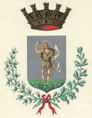 Provincia di ArezzoBANDO PER  PIENA PROPRIETÀ DELL’IMMOBILE DENOMINATO “EX CHIESINA DELLA NONZIATA” POSTO NEL Comune di SAN Giovanni VALDARNOIN VIA GIOVANNI DA SAN GIOVANNI N. 65Istanza di partecipazione alla gara –(per LE PERSONE FISICHE)Il/la sottoscritto/a__________________________________________________ nato/aa________________________(_____) il ______________________, nella sua qualitàdi privato e residente in _________________________________________________Via _____________________________________________n.___________________Codice fiscale____________________________________________________________,tel._________________________, fax________________________________________o e-mail____________________________________________________, (per LE PERSONE GIURIDICHE)Il/la sottoscritto/a___________________________________________________ nato/aa________________________________ (_____) il _____________ residente a___________________________, in via _____________________________ n._______codice fiscale____________________________________________________________,in qualità di _______________________________________________________, delladitta/società_________________________________________________, con sede legalein_____________________________, via______________________, n. ___ partita I.V.An.__________________________________________, telefono____________________,fax__________________________,  e-mail________________________________,  p.e.c._________________________________,consapevole delle  responsabilità  penali  cui  può  andare  incontro  in  caso  di  dichiarazione  mendace od esibizione di atto falso o contenente dati non rispondenti a quanto dichiarato ai sensi e per gli effetti dell’art. 76 del D.P.R. 28 dicembre 2000, n.445;DICHIARAdi aver preso conoscenza e di accettare tutte le condizioni del presente Bando;che l’offerente non è interdetto, inabilitato o fallito e che a proprio carico o della Società offerente non sono in corso procedure per la dichiarazione di nessuno di tali stati ed inoltre che non esistono a proprio carico, nonché di tutti i soci per le Società di persone o degli accomandatari per le Società in accomandita semplice, sentenze di condanna esecutive o procedimenti in corso per il reato di cui all’art. 416 bis del c.p. che comportino l’impossibilità di contrattare con la Pubblica Amministrazione;di eleggere domicilio, per tutti gli effetti dello stipulando contratto, presso il Comune di San Giovanni Valdarno.che a proprio carico non sussistono  condanne penali passate in giudicato né sono in corso  procedimenti  penali  in  nessuna  Procura  della  Repubblica  ubicata  sul  territorio Italiano (oppure indicare le condanne penali riportate a proprio carico);che i dati  e le notizie della presente dichiarazione rispondono a verità in osservanza delle disposizioni previste.(per LE PERSONE GIURIDICHE) Che la ditta/società è regolarmente iscritta nel “Registro delle Imprese” presso laCamera di Commercio di _________________________________, per le seguenti attività:________________________________________________________________________________________________al nr.__________________________________ dal ________________, nr. Iscrizione R.E.A._______________.Che la ditta/società non si trovi in stato di fallimento, di liquidazione, di amministrazione controllata, di concordato preventivo o in qualsiasi altra posizione equivalente;Che  nei  confronti  della  ditta/società  non  è  stata  emessa  sentenza  di  condanna passata in giudicato.Che  la  ditta/società  è  in  regola  con  gli  obblighi  relativi  al  pagamento  di  contributiprevidenziali ed assistenziali a favore dei lavoratori dipendenti.Dichiaro  di  essere  informato,  ai  sensi  e  per  gli  effetti  di  cui  all’art.  18  del  D.  Lgs  n. 196/2003 che i dati personali raccolti saranno trattati, anche con strumenti informatici, esclusivamente nell’ambito del procedimento per il quale la presente dichiarazioneviene resa._________________________ (luogo, data) Il Dichiarante ______________________________:allegare copia documento di identitàCITTÀ DI SAN GIOVANNI VALDARNOProvincia di ArezzoBANDO PER  PIENA PROPRIETÀ DELL’IMMOBILE DENOMINATO “EX CHIESINA DELLA NONZIATA” POSTO NEL Comune di SAN Giovanni VALDARNOIN VIA GIOVANNI DA SAN GIOVANNI N. 65OFFERTA ECONOMICA per LE PERSONE FISICHE)Il/la sottoscritto/a__________________________________________________ nato/aa________________________(_____) il ______________________,C.F. ____________________(per LE PERSONE GIURIDICHE)Il/la sottoscritto/a___________________________________________________ nato/aa________________________________ (_____) il _____________ residente a___________________________, in via _____________________________ n._______codice fiscale____________________________________________________________,in qualità di _______________________________________________________, delladitta/società_________________________________________________, OFFRE PER L’ACQUISTO IN PROPRIETA’ DELL’IMMOBILE DENOMINATO “EX CHIESINA DELLA NONZIATA” la seguente cifra:Euro -in cifre: ………………………………………………………………………………………………(in lettere: ……………………………………………………………………………………………….……..)_________________________ (luogo, data) Il Dichiarante ______________________________: